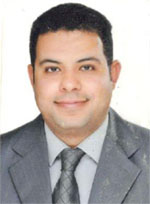 IbrahimDate of Birth: 15/1/1984Email Address: Ibrahim.369946@2freemail.com Objectives: Work in a competitive sales environment in which focused application of sales skills will achieve success and even exceed the organization’s sales goals and objectives.Education:Faculty of Pharmacy.University: Misr International University (MIU).Year of graduation: 2005.Graduation grade: Good.DHA License : Registered Pharmacist (JAN 2017)DHA Reference : DHA/LS/1110206/649820Training: Bohringer Inglahm Company :                                                                           (July 1st - July 20th 2003).                                 - Medical Representative.Novartis Pharma Company                                                                                (July 15th - Aug 1st 2004).                                -  Medical Representative.                                                                                                             Summer training in different Pharmacies.                                                                          (2003 - 2005).Courses:AutoCAD 2D   Systems Biomedical Engineering Dept. (SysNet Lab), Cairo University.            2014. SAP Core   Computer Information Academy (CIA).                                                                          2013.General /Conversation English (3 levels)     American University of Sciences (AUS).                2012.Training of Trainer (TOT).      American University of Sciences (AUS).                                         2012.Personality Type Course        SNABEL                                                                                                 2011.Communication Skills Course     SNABEL                                                                                           2011.Studying Excellence Course        SNABEL                                                                                           2011.Preparing Youth for Labor Market Course    SNABEL                                                                      2011.Clinical Pharmacy.                   Georgia University                                              (Aug 2005 - Dec 2005).Pharmacy Management         MIU                                                                                                      2003.  Working Experience:Pharmacy Manager                                 Mohamed El Kilany Pharmacy                     (July 2010 – present)Job Responsibilities:Oversee the day-to-day operations of the pharmacy. Use expertise to give customers professional healthcare advice.Compound and dispense medications to patients in accordance with physicians' stipulations, In addition to physicians, medical directives come from dentists, physical therapists and other authorized medical practitioners. Manage the ordering and maintains records. Medical Representative                        Sedico Pharma Company                              ( Nov 2006- May 2010)Job Responsibilities:Responsible for 3 lines (Oncology, Cardiology & GIT(GASTO).Marketing Medical products and services to hospitals, clinics & doctors’ practices.Establish and maintain relationships with customers.Correspond with customers via telephone, email visits to take orders, solicit opinions.Provide information about new products and services.Keep records or complete progress reports.To survey the effective of the medicine.Follow up with doctors to evaluate the medicine.Second Pharmacist                                  Dr. Samir Pharmacy                                        (Feb 2005-Dec 2005)      Fill doctors' prescriptions, compound, or mix drugs.Advise patients on how to take their medications.Instruct and counsel on the proper use and advert effects of drugs and medicines,Skills:Microsoft office: Excellent.Windows : ExcellentInternet : ExcellentLanguage:English: Very Good.Arabic: Excellent (mother Tongue).